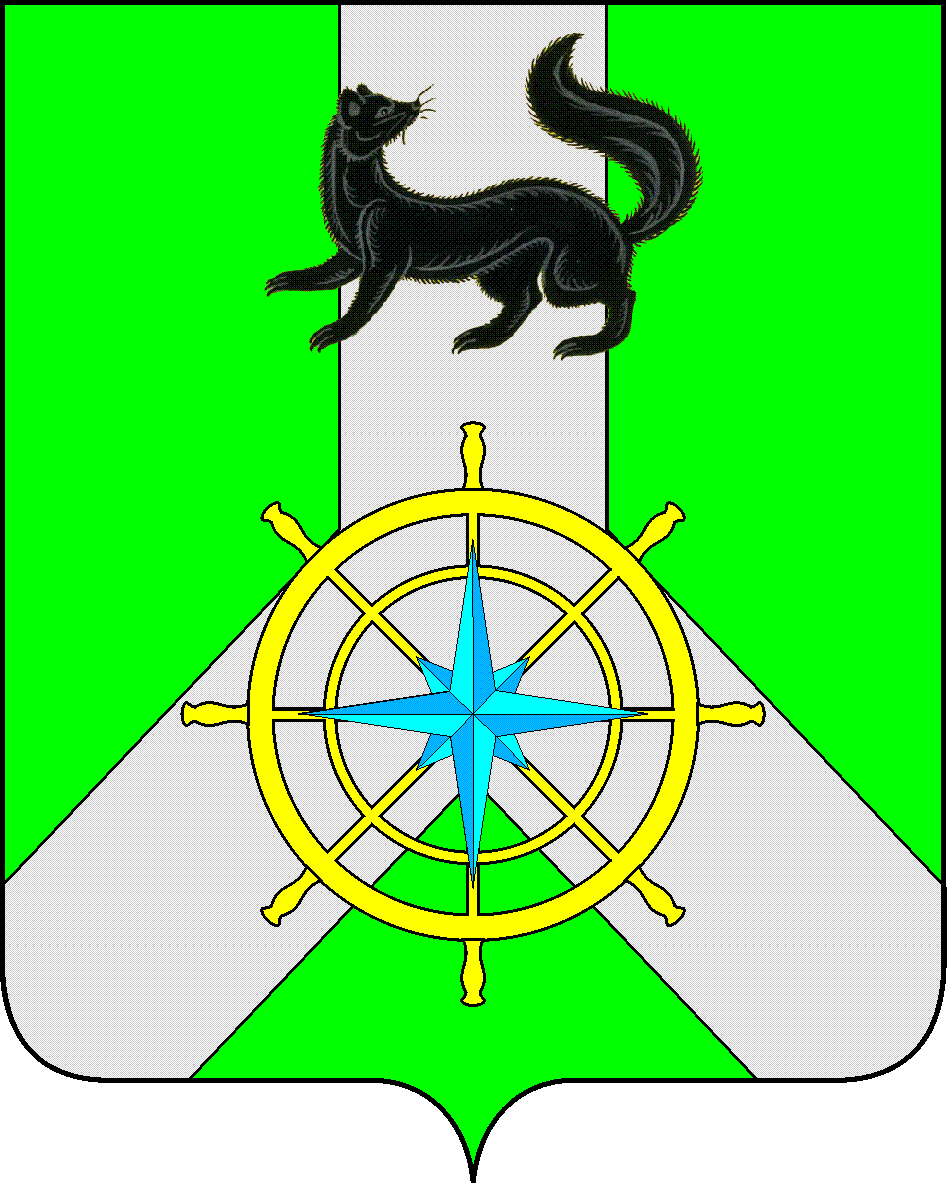 Р О С С И Й С К А Я   Ф Е Д Е Р А Ц И ЯИ Р К У Т С К А Я   О Б Л А С Т ЬК И Р Е Н С К И Й   М У Н И Ц И П А Л Ь Н Ы Й   Р А Й О НА Д М И Н И С Т Р А Ц И ЯП О С Т А Н О В Л Е Н И ЕОб утверждении схемы газоснабжения и газификации Киренского района. 	В соответствии с Федеральным законом от 06 октября 2003 года № 131-ФЗ «Об общих принципах организации местного самоуправления в Российской Федерации», Федеральным законом от 31 марта 1999 года № 69-ФЗ «О газоснабжении в Российской Федерации», руководствуясь ст. 39, 55 Устава муниципального образования Киренский район, в целях повышения эффективности функционирования инфраструктуры обеспечения природным газом на территории Киренского района, П О С Т А Н О В Л Я Е Т:1. Утвердить схему газоснабжения и газификации Киренского района (приложение).2. Данное Постановление подлежит размещению на сайте администрации Киренского муниципального района https://kirenskraion.mo38.ru/3. Контроль за исполнением постановления возложить на заместителя мэра - председателя Комитета по имуществу и ЖКХ администрации Киренского муниципального района.И.о. главы администрации района		                                             Е.А. ЧудиноваЛИСТ СОГЛАСОВАНИЯк постановлению №480 от 16.08.2022г.Согласовано:Заместитель мэра – председатель Комитета ___________И.А. КравченкоПравовой отдел  ___________М.В. Тетеринаисполнитель:Заместитель председателя Комитета – начальник отдела по электроснабжению,транспорту, связи и ЖКХ О.А. Вытовтоваот 16 августа 2022 г.№ 480г. Киренск